Материалык выступлению на Совете депутатовмуниципального округа района Ясенево20 апреля 2021Добрый день,уважаемая Ирина Владимировна,уважаемые депутаты и жители района!Во исполнение закона города Москвы от 11.07.2012 г. № 39 «О наделении органов местного самоуправления муниципальных округов отдельными полномочиями города Москвы» и постановления Правительства города Москвы от 10.09.2012 г. № 474-ПП «О порядке ежегодного заслушивания Советами депутатов муниципальных округов отчета глав управ районов и информации руководителей городских организаций», сегодня вашему вниманию представляется отчет о результатах деятельности управы района Ясенево города Москвы за 2020 год.В своем докладе я хотел бы раскрыть тему выполнения основных Государственных программ города Москвы, направленных на улучшение качества и уровня жизни в районе, взаимодействия с депутатами и жителями района.Программа благоустройства на 2020 год была сформирована в соответствии с пожеланиями жителей, по результатам обследования дворовых территорий, с учетом рекомендаций административно-технической инспекции и утверждена Советом депутатов муниципального округа Ясенево.Для реализации программы комплексного развития района Ясенево в 2020 году на благоустройство выделено финансирование в размере 617 520, 00 тыс. руб.: а именно: Мой район - 312 492,013 тыс.руб., стимулирование управ - 131 733,387 тыс.руб., СЭРР - 14 584,6 тыс.руб., дополнительное финансирование АБП - 73 700,00 тыс.руб., образовательные учреждения – 85 010,00 тыс.руб.(слайд 2-4)В связи с введением ограничительных мер, связанных с распространением новой коронавирусной инфекции COVID-19, основные мероприятия по благоустройству, запланированные к выполнению в 2020 году, были отменены и будут реализованы в 2021 году.В 2020 году в рамках программы благоустройства дворовых территорий были заключены государственные контракты на общую сумму 65 575,52 тыс. руб.из них: 61 164, 75 тыс.руб дополнительное финансирование на капитальный ремонт АБП и 4 410, 77 тыс.руб.Были проведены следующие работы:- Выполнены работы по устройству 7 лестниц по адресам: - Новоясеневский проспект, дом 16-1, улица Вильнюсская 6 – на сумму 3 372,78 тыс. руб. (СЭРР)- Выполнены работы по устройству наружного освещения для нужд района Ясенево по адресу: Новоясеневский проспект, дом 16-1 – на сумму 1 037, 99 тыс.руб.(СЭРР);-  Выполнены работы по капитальному ремонту асфальтобетонного покрытия территории района Ясенево – на сумму 61 164,75 тыс.руб.;   В ходе проведения данных работ было отремонтировано 74,3 тыс. кв. м асфальтобетонного покрытия.(слайд 5)В рамках программы комплексного озеленения «Миллион деревьев» в 2020 году на дворовых территориях по 35 адресам высажено 156 деревьев и 4578 кустарников, из них: - в весенний период по 19 адресам высажено 65 деревьев и 2390 кустарников, - в осенний период на 16 адресах выполнена посадка 91 дерева и 2188 кустарников По программе «Живая изгородь» по 13 адресам высажено 3090 кустарников.(слайд 6-7)В рамках государственной программы по благоустройству образовательных учреждений района Ясенево благоустройство территорий образовательных учреждений в 2020 году не проводилось. Перечень и объем работ по благоустройству территорий образовательных учреждений в 2021 году сформирован ГБУ «Жилищник района Ясенево» с учетом отсутствия работ по благоустройству в 2020 году. В 2021 году планируется обустройство территорий образовательных учреждений на сумму 74 374,7 тыс. рублей по 10 адресам: ГБОУ Школа № 2103 (Вильнюсская ул., д.8, корп.3, Голубинская ул., д.5, корп.2, Голубинская ул., д.5, корп.3, Голубинская ул., д.5, корп.4, Голубинская ул., д.7, корп.3, Голубинская ул., д.7, корп.4, Новоясеневский пр-т, д.16, корп.2), ГБОУ Школа № 1212 (Вильнюсская ул., д.12, пр-д Одоевского, д.9, корп.1)ГБУ “Городской психолого-педагогический центр” (Новоясеневский пр-т, д.12, корп.2).(слайд 8-10)На постоянной основе организована работа с управляющими организациями по обеспечению содержания жилищного фонда и общедомового оборудования.Регулярно ведется работа по контролю за состоянием подвалов, чердаков и подъездов домовладений. В период с 2013 по 2020 гг. проведена модернизация 129 детских площадок из 180, что составляет 72%, дополнительно обустроено 23 новых детских площадок, 31 уличных площадок для занятия спортом (WorkOut), 41 площадок тихого отдыха. За счет средств текущей эксплуатации были выполнены следующие виды работ:- замена входных металлических дверей в 32 строениях – 57 дверей; - замена окон в местах общего пользования в 14 строениях 648 окон;- ремонт мягкой кровли - в 34 строениях / 1710 кв. м.; 	- в 571 квартире проведена герметизация межпанельных швов, это более 27,5 тысяч погонных метров;- в 54 строениях / 815 п.м. частично заменены аварийные участки системы центрального отопления; - в 35 строениях / 247 п.м. проведена замена аварийных участков системы холодного водоснабжения;- в 33 строениях / 394 п.м. проведена замена аварийных участков системы горячего водоснабжения.- в системах ЦО 6 абонентов района Ясенево (10 МКД) произведена замена аварийных расширительных баков атмосферного типа, расположенных на кровлях домов, на современные расширительные баки мембранного типа, с переносом в подвальные помещения.(слайд 11)Капитальный ремонт МКД.В 2020 г. на территории района Ясенево Фондом капитального ремонта               г. Москвы в рамках Региональной программы капитального ремонта общего имущества МКД, проведен капитальный ремонт кровли и фасадов четырех многоквартирных домов.По трем адресам: - Вильнюсская ул. д.7, корп.2;- Новоясеневский пр-т д.12 корп. 1, - Новоясеневский пр-т д. 22 корп.1 работы завершены в полном объеме. Завершение работ по капитальному ремонту многоквартирного дома по адресу: Вильнюсская ул. д. 8 корп. 2 перенесено на 2021г.  (слайд 12-14)В сфере строительства за прошедший год решены следующие проблемные вопросы:- завершен второй этап реконструкции развязки на пересечении МКАД с Профсоюзной улицей. На участке построены левоповоротные съезды и разворотная эстакада, выполнено расширения МКАД.- расторгнут договор аренды земельного участка на пересечении Новоясеневского проспекта с ул. Ясногорская и ул. Тарусская, ранее предоставленный ООО «ПРОИЗВОДСТВЕННАЯ ФИРМА «МАКЕТ».- оформлен и поставлен на кадастровый учет объект незавершенного строительства «Футбольное поле с искусственным покрытием и инфраструктурой для ГБОУ «ФСО «Юность Москвы» Москомспорта по адресу: ул. Паустовского, вл.6, корп.2».Техническим заказчиком изготовления проектно-сметная документация на завершение строительства и направлена в ГАУ «Мосгосэкспертиза».Завершение строительно-монтажных работ и ввод в эксплуатацию футбольного поля по указанному адресу предусматривается в декабре 2021 г.(слайд 15-16)В сфере транспорта за прошедший год:- достроены и введены в эксплуатацию перехватывающие парковки ГКУ «АМПП» на 118 и 175 машиномест, расположенные вблизи метро Теплый Стан: ул. Профсоюзная, вл. 125 и возле ТЦ «Твин Плаза».- выведена за территорию района автостанция «Теплый Стан», которая располагалась по адресу: Новоясеневский пр-кт, вл. 4.- на протяжении Литовского бульвара установлено 14 автобусных остановок нового типа с системами видеонаблюдения, возможностью заряжать мобильные устройства.- демонтирована контактная сеть троллейбусных маршрутов, организовано движение электробусов и автобусов, ГУП «Мосгортранс».(слайд 17)Проведение общественных обсуждений- за прошедший год на сайте Активный гражданин были проведены 6 общественных обсуждений с принятыми положительными решениями о внесении изменений в проектах землепользования и застройки. 1. ул. Тарусская, вл.3А (размещение магазина со встроенными предприятиями общественного питания) 2. ул. Профсоюзная, вл. 127А; Новоясеневский пр-кт, вл. 1А, строен. 4,5 (размещение многофункционального комплекса, объекта торгового, торгово-офисного назначения, и торгово-складских объектов)3. Новоясеневский пр-кт, вл. 1Б/5 (для эксплуатации объекта торговли, расположенного на смежном участке)4. ул. Вильнюсская, вл. 5 (увеличение общей площади без изменения внешних габаритов здания, назначение объекта- торговля, автомойка, автосервис, склад)5. ул. Голубинская, вл.16, стр. 2 (эксплуатация существующего здания храма)6. Производственная зона №62 «Теплый Стан», проектируемый проезд 5408 (КУРТ «Теплый Стан» (размещение объектов общественно-производственного назначения)(слайд 18-20)На территории района ведется строительство:- спортивно-оздоровительного комплекса с гостиницей ООО «Спартак-волейбол» по адресу: Новоясеневский пр-кт, вл. 3.- многофункционального здания с помещениями хранения автотранспорта, бытового обслуживания и торгового назначения по адресу: Новоясеневский просп., вл. 1-В, стр. 1.- складского комплекса ООО «Русь Логистик» по адресу Голубинская ул. вл. 8А. (слайд 21)Неотъемлемой частью работы управы района является исполнение постановлений Правительства Москвы №819-ПП, 829-ПП и 614-ПП.В 2020 году демонтировано:- в соответствии с 819-ПП - 13 объектов (общей площадью 5745,4 кв. м.).)- в соответствии с 614-ПП - 23 объектов (общей площадью 5745,4 кв. м.), в том числе 3 автостоянки, с последующим проведением благоустройства по ул. Голубинской, ул. Вильнюсской и ул. Профсоюзная по программе «Мой район».(слайд 22)В сфере торговли и услуг на территории района Ясенево функционирует 570 стационарных предприятий потребительского рынка и услуг,                                         3 сельскохозяйственных рынка, ярмарка выходного дня и региональная ярмарка.-   300  предприятия торговли, площадью более 166 тыс. кв.м., в том числе:-   8 крупных торговых центров, с торговой площадью более 110 тыс.кв. м ; - 33 торговых предприятий сетевых компаний «Карусель», «SPAR», «Перекресток», «Пятерочка», «Магнит», «Дикси», «Избенка», «Верный».-   119  предприятий общественного питания на 4874 посадочных мест,  -   143 предприятий бытового обслуживания на 783 рабочих мест.Обеспеченность на 1 тысячу жителей торговыми площадями выше существующего норматива и составляет 188 % (980 кв. м при нормативе 520 кв. м на 1 тыс. жителей).  Обеспеченность посадочными местами предприятий общественного питания составляет 46,6% (28 посадочных мест на 1 тыс. жителей при нормативе 60) и рабочими местами предприятий бытовой сферы 45,5% (5 рабочих места на 1 тыс. жителей при нормативе 11).Дефицит посадочных мест в предприятиях общественного питания и   рабочих мест в   предприятиях сферы обслуживания,  планировалось решить за счет нового объекта, введенного       в эксплуатацию в 2019 году на территории района ООО «Быт ХХI»  ТЦ «Этажи» ( Ясногорская ул. д.7а), но в связи с эпидемиологической обстановкой в 2020 году, решить данный вопрос  не представилось возможным. Торговые центры приостанавливали   свою деятельность,  не все арендаторы после  снятия ограничений вернулись в торговые центры. Предприятия потребительского рынка и услуг активно участвуют в благотворительных мероприятиях, посвященных знаменательным датам, а также в благотворительных мероприятиях «Поможем подготовить к школьному балу», «Соберем детей в школу».Схемой размещения НТО предусмотрено 53 адреса для размещения объектов мелкорозничной сети, в  том числе со специализацией: «Печать» (29), «Мороженое» (20), «Продовольственные товары» (1), «Овощи и фрукты» (1), «Хлеб» (1), «Молоко» (1).В сфере потребительского рынка и услуг одним из направлений деятельности является проведение работы по пресечению и ликвидации несанкционированной торговли. (слайд 23)В 2020 году мобильной группой проведено более 140 проверок, в ходе которых выявлено 60 фактов несанкционированной торговли, составлено 60 протоколов (ст.  11.13 КоАП г. Москвы) на сумму 157 500 тыс. руб.  Сумма взысканных штрафов составляет 82 500 тыс. руб.  (52,3%).В результате принятых мер количество фактов несанкционированной торговли по сравнению с 2018 годом  уменьшилось со 103 до 60 фактов (2018 год – 103 факта, 2019 год - 62 факта, 2020-60 фактов).Управой района продолжается работа по привлечению предпринимателей к переходу на патентную систему налогообложения.В 2020 году в Реестр патентов индивидуальных предпринимателей внесено 567 патентов на сумму более 40 млн. руб. (в 2014 году  -112, в  2015 году  - 224, в 2016 году - 643, в 2017 году – 999, в 2018 году – 1073, в 2019-842, в 2020-567).По состоянию на 01.03.2021 на временном хранении игровое оборудование отсутствует.На территории района функционирует 5 пунктов букмекерских контор, расположенных на площадях торговых предприятий.(слайд 24) Район имеет развитую социальную инфраструктуру.Образовательная сеть района Ясенево включает в себя 8 государственных образовательных комплексов.По данным Департамента образования Москвы 7 образовательных комплексов района входят в ТОП лучших учебных заведений города Москвы:- ГБОУ Школа № 1561 - 114- ГПБОУ Лицей «Воробьевы горы» - 152- ГБОУ Школа имени Н.М. Карамзина - 269- ГБОУ Школа № 1103 имени Героя Российской Федерации   А.В. Соломатина - 290- ГБОУ Школа № 1212 - 295- ГБОУ Школа № 2103 – 298- ГБОУ Школа № 1206 - 324Воспитанниками образовательных учреждений района являются 19 573 человек (6 360 – в дошкольных отделениях, 13 213 – в школьных).В среднем наполняемость школ составляет 90,9 %В среднем наполняемость детских садов составляет 86,1 %Потребность дополнительных свободных мест в образовательных учреждениях и детских садах отсутствует.Для детей с ограниченными возможностями физического развития в районе работают:-  Центр для слепоглухих «Со-Гласие”,     -  ГБУ «Городской психолого-педагогический центр» - школьное и дошкольное отделения ГБОУ Школа № 1206.Также в образовательную сеть района входят:- детский сад № 1461 (СВР России) - 2 негосударственных учреждения – Британская международная школа и православная классическая гимназия «Радонеж»;- Общеобразовательное частное учреждение школа «Маленький принц».- частный детский сад “Волшебный ключ” (ул. Рокотова дом 10 корп.2) занимается развитием детей от 1 года. - Лингвистическая школа London Express (Соловьиный проезд, д.1), которая предлагает курсы английского для детей от 3 лет, группы по возрастам, есть курс подготовки к ОГЭ и ЕГЭ по английскому, разговорный клуб. London Express – участник проекта Cambridge English и официальный центр по подготовке к сдаче международных экзаменов Cambridge Exams.Высшие и средние специальные образовательные учреждения на территории района Ясенево отсутствуют.(слайд 25-26)Медицинская помощь и восстановительное лечение жителям района Ясенево оказывается в 7 медицинских учреждениях.Амбулаторная помощь населению оказывается медицинскими работниками взрослой поликлиники № 134 в трех корпусах (головное здание и филиалы № 1 и № 4) и детской поликлиники № 42 в трех корпусах (головное здание, филиалы № 1 и № 2).С марта 2021 года по Государственной программе “Столичное здравоохранение” начался капитальный ремонт филиала № 1 поликлиники, расположенного по адресу: Тарусская ул., д.6, корп.1. Срок окончания ремонта – 31 декабря 2021 года. Впоследствии в рамках указанной программы также запланирован ремонт корпусов головного здания поликлиники (Новоясеневский проспект, д.24, корп.2) и филиала № 4 (Новоясеневский проспект, д.30).Из трёх корпусов детской поликлиники № 42 в рамках реализации Государственной программы «Столичное здравоохранение” в 2-х запланированы капитальный ремонт и реконструкция.В здании по адресу ул.  Голубинская д.21, корп.2 ремонт уже ведется, срок окончания – июль 2021 года. Начало капитального ремонта здания филиала № 1 поликлиники, расположенного по адресу ул. Ясногорская д.3а, планируется во втором полугодии 2021года).Кроме того, в районе имеются:- филиал № 9 Московского научно-практического центра медицинской реабилитации, восстановительной и спортивной медицины;-  подстанция № 38 Станции скорой медицинской помощи имени А.С. Пучкова;- 2 ведомственных стационара (Центральная клиническая больница Российской Академии Наук и Медицинский центр Центрального Банка России),- санаторий “Узкое” Федерального государственного бюджетного научного учреждения «Федеральный научно-клинический центр реаниматологии и реабилитологии». (слайд 27)В районе Ясенево имеются следующие учреждения Департамента труда и социальной защиты населения города Москвы:- отдел социальной защиты населения района Ясенево ЮЗАО города Москвы;- Отделение «Ясенево» ГКУ ЦСА имени Е.П. Глинки (комплексное социальное обслуживание бездомных женщин старше 18 лет), с возможностью единовременного размещения до 50 человек.)- Территориальный центр социального обслуживания «Ясенево». В настоящее время на обслуживании в ТЦСО Ясенево находятся 1009 человек. 2143 жителя района занимаются в организованных в ТЦСО Ясенево кружках и секциях по программе «Московское долголетие».(слайд 28-29)Для организации досуговой работы с населением по месту жительства  в районе функционируют 2 бюджетных учреждения:ГБУ Центр досуга и спорта «СОЦ-ИН» и ГБУ Центр спорта и досуга «Атлант».ГБУ ЦДС «СОЦ-ИН» - универсальный центр, предоставляющий возможность детям, молодежи, взрослому населению района Ясенево заниматься различными видами спорта и творческой работой.  По программе «Московское долголетие» до введения ограничений, направленных на предотвращение распространения новой коронавирусной инфекции, занимались 185 человек. На сегодняшний день занятия ведутся в онлайн формате, занимается 71 человек.Основные формы работы делятся на категории:- Детский досуг;- Молодежный досуг;- Семейный досуг;- Работа с ветеранами и людьми старшего возраста.- Спортивная деятельность.- Участие в городских и районных мероприятияхГордостью центра являются танцевальный ансамбль «КоМИКС», победитель множества фестивалей и конкурсов, в том числе онлайн конкурсов; единственный в Ясенево и ЮЗАО Цирковой коллектив «Калейдоскоп», который является украшением любого мероприятия; ВИА «Татан», который обеспечивает музыкальное сопровождение всех районных мероприятий. В течение года ГБУ ЦДС «СОЦ-ИН» организовывает и проводит   досуговые, культурно-массовые и спортивные мероприятия различного уровня: внутриклубные, районные, мероприятия с участием коллективов и команд из других районов г. Москвы и Московской области; из городов центрального федерального округа; из стран СНГ. Одним из примеров тому - Турнир по савату памяти «Героя России А.В. Соломатина», в котором приняли участия спортсмены, из различных регионов центрального, федерального округа, но и спортсмены с дальнего востока (Сахалинской области), Украины, Белоруссии.Воспитанники ГБУ принимают участие в конкурсах, фестивалях, соревнованиях различного уровня от районного до международного. В 2020 году по досуговой тематике организовано и проведено 30 мероприятий с участием 1450 человек.В 2020 году было организовано и проведено 39 спортивных мероприятий с участием 800 человек. В 2020 году тренеры и педагоги центра были награждены почетной грамотой за развитие культурной, творческой и спортивной деятельности в муниципальном округе Ясенево.ГБУ ЦДС «СОЦ-ИН» существует в районе Ясенево с 1997 г. Восемь помещений центра расположены в разных микрорайонах и занимают общую площадь более 950 кв. м. Для работы также используются помещение школы (на договорной основе), 16 спортивных площадок и внутридомовые территории. Заключено соглашение с Битцевским лесом. В учреждении работают 52 сотрудника (37 штатных и 15 совместителей). Все педагоги имеют соответствующее профильное образование и регулярно проходят курсы повышения квалификации. В сентябре для двух помещений были разработаны и рассчитаны сметы для капитального ремонта: ул. Паустовского д.2/34  и пр-д Карамзина, д.5.ГБУ спорта и досуга «Атлант» осуществляет деятельность в районе с 2007 года в сферах социально - воспитательной, досуговой, физкультурно-оздоровительной и спортивной работы с населением по месту жительства. Центр работает по адресам: Литовский бульвар, д.11 корп.2 (586,7 кв.м), ул. Инессы Арманд, д.8/17 (254,4 кв.м), Литовский бульвар д.1 (51,7 кв.м). Общая площадь помещений – 892,8 кв. м.В ГБУ «ЦСД «Атлант» в 2020 работало 42 сотрудника, из них 18 инструкторов по спорту, 8 руководителей кружков и студий.В 2020 году в учреждении занятия велись в 44 секциях и студиях. В учреждении работали:- 34 секции спортивного направления, из них 23 бесплатных и 11 платных. - 10 кружков и творческих студий, из них 8 бесплатных и 2 платных. На бюджетной основе в «Атланте» занимаются 520 человек по спортивному направлению и 123 по досуговому.На внебюджетной основе доля занимающихся в платных секциях и студиях составляет 30%, что составляет 148 человек по спортивному направлению, 25 человек по досуговому и 26 человек по программе «Московское долголетие». Всего в «Атланте» регулярно посещают занятия 842 человека.В 2020 году «Атлант» провел 47 мероприятий, 4 из них в дистанционном формате. Согласно плану 32 по государственному заданию. Спортивных мероприятий – 26, все по государственному заданию. Культурно-массовых мероприятий по государственному заданию – 6. Общее число участников – 1741 человек.На базе Учреждения ведется социально-воспитательная работа, в том числе, профилактика отклоняющегося поведения несовершеннолетних, межнациональной розни, пропаганда духовных и нравственных ценностей. В 2020 году на сопровождении «Атланта» состоит 7 подростков. Подростки, на бесплатной основе посещают кружки и секции, тренинги; участвуют в общественной жизни района и округа.В 2020 году главный бухгалтер Алескерова Татьяна Александровна, и методист Шмелева Вера Валентиновна получили благодарность за личный вклад в развитие округа и в связи с празднованием Дня города Москвы от Волкова Олега Александровича, Префекта Юго-западного округа. Несмотря на тяжелую эпидемиологическую ситуацию и практически полную отмену спортивных мероприятий спортсмены из Ясенева сумели завоевать 3-е место на окружных соревнованиях по боулингу. Специалисты «Атланта» помогли собрать команду для открытого турнира по боулингу «Московское долголетие» и обеспечить району призовое место.(слайд 30)С 1 апреля 2021 года в рамках оптимизации деятельности государственных учреждений в сфере спорта и досуга в городе Москве на основании распоряжения префектуры ЮЗАО от 18 декабря 2020 года №408-рп проведено объединение ГБУ «Центр досуга и спорта «СОЦ-ИН» и ГБУ «Центр спорта и досуга «Атлант».(слайд 31)На территории района расположены 8 спортивных объектов, находящиеся в ведомственном подчинении Москомспорта и его структурных подразделений: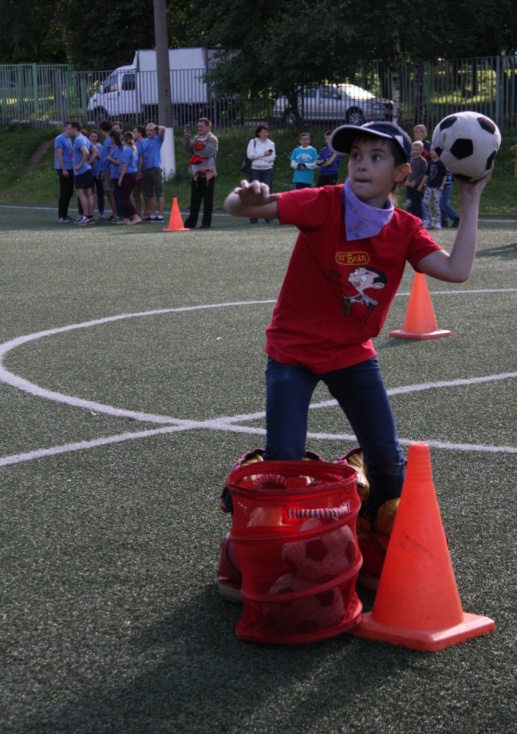 - ГБОУ города Москвы «Центр спорта и образования «Самбо-70" (плавание, самбо, дзюдо, городошный спорт, спорт для людей с поражениями опорно-двигательного аппарата); - Спортивная школа «Созвездие» ГБУ «Хоккей Москвы» (хоккей, фигурное катание);- Дворец игровых видов спорта «Содружество" ГБУ “ЦФКиС ЮЗАО” (футбол, волейбол, баскетбол, бадминтон, самбо, борьба, настольный теннис, большой теннис, бокс и другие виды спорта, а также имеется хорошо оснащенный тренажёрный зал.);- ФОК «Олимп" ГБОУ “Центр образования и спорта “Москва-98” (волейбол, пляжный волейбол):- ФОК «Ясногорский» ГБУ “МГФСО” (художественная гимнастика);- СК “Лаун-теннис” ГБУ “Мосспортобъект” (большой теннис);-ДЮСШ «Русская горнолыжная школа - Столица" (горнолыжный спорт);-Велодром «Тарусский» ГБУ «СШОР «Нагорная» (велоспорт), которые открылся в сентябре 2019 года после ремонта и реконструкции.  Во Дворце игровых видов спорта “Содружество” по программе “Московское долголетие” организована 31 группа, участниками которой являются 1920 человек.(слайд 32)Ветеранские общественные организацииВ районе работают 10 общественных организаций социальной направленности, объединяющих более 10,8 тысяч человек.Из них самый многочисленный Совет ветеранов войны, труда, вооруженных сил и правоохранительных органов района Ясенево, он насчитывает около 9 тысяч человек.Активное участие в жизни района принимают такие организации, как Совет ветеранов войны, труда, вооруженных сил и правоохранительных органов, Всероссийское общество инвалидов, Московская городская общественная организация участников обороны и жителей блокадного Ленинграда, Российский Союз ветеранов Афганистана и Клуб адмиралов. В 2020 г. 759 ветеранам ВОВ вручены медали в честь 75-летия победы ВОВ. (слайд 33)В 2020 году проведены ремонтные работы в 3 помещениях ветеранских общественных организаций. Все ветеранские общественные организации были укомплектованы новой мебелью на общую сумму 2 272 446 руб., на 2021 год запланировано оснащение оргтехникой. (слайд 34)Информация по ремонту квартир льготных категорий гражданВ 2020 году выполнен ремонт в 23 квартирах участников и ветеранов ВОВ на общую сумму 2 744 290 руб. Выявлено 7 новых квартир для включения в список на проведение ремонта в 2021 году. 10 марта 2021 г. заключен государственный контракт на проведение ремонта 7 квартирах. В 2020 году ремонт квартир лиц из числа детей-сирот и детей, оставшихся без попечения родителей не проводился в связи с отсутствием потребности.В IV квартале 2020 года выявлены 2 квартиры лиц из числа детей-сирот и детей, оставшихся без попечения родителей для включения в список на проведение ремонта в 2021 году. 9 марта 2021 года состоялся электронный аукцион, в течение 10 дней будет заключен государственный контракт на выполнение работ по ремонту квартир детей-сирот и детей, оставшихся без попечения родителей, проживающих на территории района Ясенево города Москвы в 2021 году.Информация по оказанию материальной помощи льготным категориям граждан.В 2020 году Комиссией по оказанию адресной социальной помощи нуждающимся жителям города Москвы района Ясенево рассмотрено 171 заявление, оказана адресная социальная помощь жителям района Ясенево, оказавшимся в трудной жизненной ситуации, на общую сумму 3 000 000 рублей. (слайд 35)Информация по обеспечения условий доступности для инвалидов жилых помещений и общего имущества в многоквартирном домеВ 2020 году Комиссией по обследованию жилых помещений инвалидов и общего имущества в многоквартирных   домах,   в   которых   проживают  инвалиды,  в  целях  их приспособления  с  учетом  потребностей  инвалидов и обеспечения условий их доступности для инвалидов проведено 10 обследований. Установлены подъемные платформы для инвалидов по 4-м адресам, запланирован монтаж 9 подъемных платформ в 2021 году.(слайд 36)Информация по работе в период действия ограничений, установленных в связи с введением режима повышенной готовностиС мая по сентябрь 2020 года от управы района Ясенево города Москвы 26 волонтеров принимали участие в городском проекте по предотвращению распространения новой коронавирусной инфекции, осуществили более 20 000 выездов по адресам проживания лиц с подтвержденным диагнозом COVID-19 или с подозрением на данное заболевание, а также контактных лиц, проживающих совместно с ними.  (слайд 37-38)В сфере культуры.Одним из наиболее крупных объектов городского, окружного и районного значения, является «Культурный центр «Вдохновение». В данном учреждении реализуется большое количество социальных проектов и программ. Проведены большие работы по реконструкции учреждения. Среднее количество занимающихся в кружках и студиях культурного центра в месяц в 2020 году в связи с ограничениями, введенными в целях предотвращения распространения новой коронавирусной инфекции, составляло почти 3 000 человек, в том числе участники программы «Московское долголетие» – 785 человек. Также в нашем районе находится самая большая школа искусств в Юго-Западном округе столицы, «Детская школа искусств № 11».  Всего школа предоставляет услуги по подготовке детей и подростков по 28 специальностям. В 2019-2020 учебном году на трёх отделениях школы — музыкальном, ИЗО-отделении и хореографическом, обучались более 2 000 учащихся, в том числе на бюджетном отделении - 1 050 учащихся, участники программы «Московское долголетие» – 676 человек; в 2020-2021 учебном году обучается 1 873 человека, в том числе на бюджетном отделении - 1 050 учащихся, участники программы «Московское долголетие» – 567 человек.Библиотечная сеть района включает в себя 2 библиотеки – Библиотека №170 имени К.Г. Паустовского и Библиотека №171.Суммарно в 2020 году в библиотеках района зарегистрированы 4 803 читателя, количество посещений – 53 480, книговыдача – более 100 000 экземпляров.При библиотеках действует 14 кружков для детей и взрослых (английский язык, немецкий язык, китайский язык, шахматы, ментальная арифметика, мультипликация, изостудии, студия керамики и пр.) в которых занимается более 140 человек. В рамках программы «Московское долголетие» занимаются более 60 человек.(слайд 39)Взаимодействие с органами местного самоуправленияПрограмма комплексного развития района Ясенево строится при поддержке и в тесном взаимодействии управы района и органов местного самоуправления. При взаимодействии проходит рассмотрение и согласование Советом депутатов проектов адресных перечней по благоустройству территории, устройству наружного освещения и капитальному ремонту МКД на очередной год.Ежегодно проводится заслушивание отчета главы управы и информации руководителей государственных учреждений, расположенных на территории района. Участие в открытии работ по капитальному ремонту и осуществление контроля на объектах за ходом выполнения работ. Депутаты района являются активными участниками публичных слушаний и встреч главы управы с населением.Ежемесячно проводятся заседания Координационного совета по взаимодействию управы района Ясенево и органов местного самоуправления.